  КАРАР	РЕШЕНИЕО внесении изменений в решение Совета от 28 ноября 2017 года №23-196«Об установлении налога на имущество физических лиц» на территориисельского поселения Троицкий сельсовет муниципального районаБлаговарский район Республики Башкортостан»В соответствии с Налоговым кодексом Российской Федерации,Федеральным законом от 6 октября 2003 года № 131-ФЗ «Об общихпринципах организации местного самоуправления в Российской Федерации», Совет сельского поселения Троицкий сельсовет муниципального района Благоварский район Республики Башкортостан                                                    РЕШИЛ:1. Внести изменения в Решение от 28 ноября 2017года №23-196 «Об установлении налога на имущество физических лиц» на территории сельского поселения Троицкий сельсовет муниципального района Благоварский район Республики Башкортостан» и изложить в следующей редакции:1. Ввести на территории сельского поселения Троицкий сельсовет муниципального района Благоварский район Республики Башкортостан налог на имущество физических лиц, исходя из кадастровой стоимости объектов налогообложения.2. Установить налоговые ставки в процентах от кадастровой стоимости объектов налогообложения в следующих размерах:1) 0,2 процента в отношении:жилых домов, частей жилых домов, квартир, частей квартир, комнат;объектов незавершенного строительства в случае, если проектируемым назначением таких объектов является жилой дом;единых недвижимых комплексов, в состав которых входит хотя бы один жилой дом;гаражей и машино-мест, в том числе расположенных в объектах налогообложения , указанных в подпункте 2 настоящего пункта;хозяйственных строений или сооружений, площадь каждого из которых не превышает 50 квадратных метров и которые расположены на земельных участках, предоставленных для ведения личного подсобного, дачного хозяйства, огородничества, садоводства или индивидуального жилищного строительства;2) 2 процента в отношении объектов налогообложения, включенных в перечень, определяемый в соответствии с пунктом 7 статьи 378.2 Налогового кодекса Российской Федерации, в отношении объектов налогообложения, предусмотренных абзацем вторым пункта 10 статьи 378.2 Налогового кодекса Российской Федерации, а также в отношении объектов налогообложения, кадастровая стоимость каждого из которых превышает 300 миллионов рублей;3) 0,5 процента в отношении прочих объектов налогообложения»2. Настоящее решение вступает в силу не ранее чем по истечении одного месяца со дня его официального обнародования и не ранее 1 января 2019 года.3. Обнародовать настоящее решение на информационном стенде и разместить в сети общего доступа «Интернет» администрации сельского поселения Троицкий  сельсовет муниципального района Благоварский район Республики Башкортостан.Глава сельского поселенияТроицкий сельсовет муниципального района Благоварский район Республики  Башкортостан -                                                 Р.А.Мударисов с.Троицкий 9 апреля  2019 г № 37-327БАШКОРТОСТАН РЕСПУБЛИКАҺЫБЛАГОВАР  РАЙОНЫМУНИЦИПАЛЬ РАЙОНЫНЫҢТРОИЦКИЙ АУЫЛ СОВЕТЫАУЫЛ БИЛӘМӘҺЕ СОВЕТЫегерме етенсе сакырылыш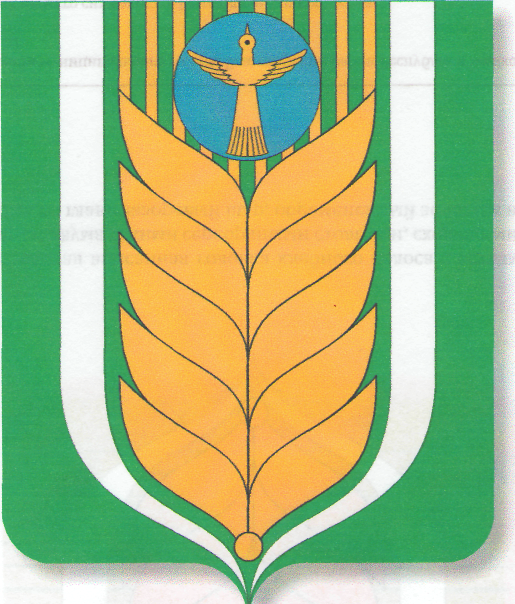 РЕСПУБЛИКА     БАШКОРТОСТАНСОВЕТ СЕЛЬСКОГО ПОСЕЛЕНИЯТРОИЦКИЙ СЕЛЬСОВЕТМУНИЦИПАЛЬНОГО РАЙОНАБЛАГОВАРСКИЙ РАЙОНдвадцать седьмой  созыв452743,Троицкий ауылы, Үзәк урамы 54Тел.8 (34747) 41-6-48452743, с. Троицкий, ул. Центральная, 54Тел.8 (34747) 41-6-48